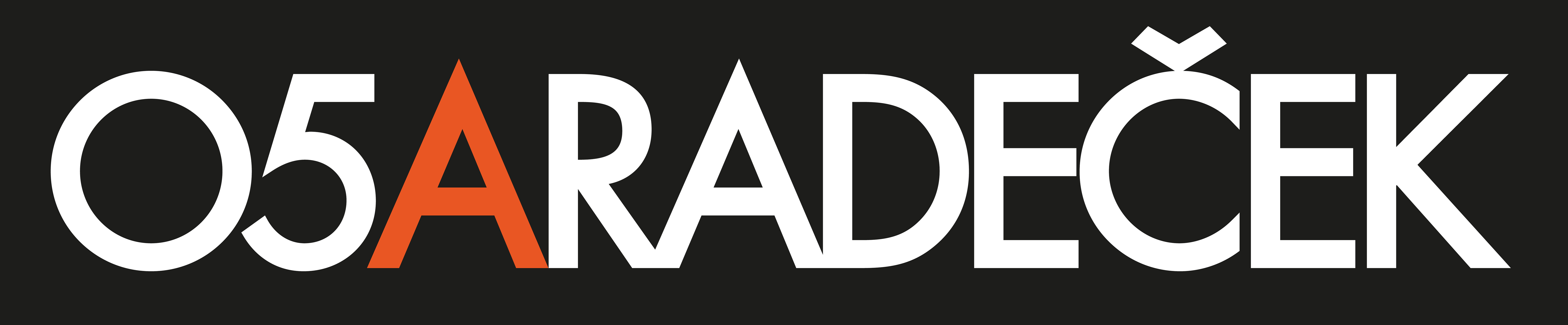 SMLOUVApodle § 1746 odst. 2 zákona č. 89/2012 Sb., občanského zákoníku1.  SMLUVNÍ STRANYAGENTURA:Název a sídlo: 		BrainZone Services s.r.o., 150 00 Praha 5, Grafická 3365/1Korespondenční adresa:	BrainZone s.r.o., 120 00 Praha 2, Korunní 1263/53 IČ/DIČ: 			051 18 051/CZ05118051Registrace:			OR vedený MS v Praze, oddíl C, vložka č. 258585Bankovní spojení:		2113766458/2700E-mailový a tel. kontakt:	XXXXXXXXXXXXXXXXX, tel.: XXXXXXXXXXXXXXXXX (dále jen jako „Agentura“)Zastoupena:			XXXXXXXXXXXXXXXXX, jednatelemPOŘADATEL AKCE:             		Název a sídlo:                     	Město Rýmařov, náměstí Míru 230/1, 795 01 RýmařovIČ/DIČ:           	         	00296317/CZ00296317Registrace:				Bankovní spojení:		19-1421771/0100E-mailový a tel. Kontakt:  	XXXXXXXXXXXXXXXXXXX, tel. XXXXXXXXXXXXXX(dále jen jako „Objednatel“)Zastoupen:      		Ing. Luďkem Šimko, starostou    2. PŘEDMĚT SMLOUVYPředmětem této smlouvy je vymezení práv a povinností Agentury a Pořadatele pořádající vystoupení námi zastupovaného souboru: O5 a Radeček (dále jako soubor).
3. MÍSTO KONÁNÍ A ČASOVÝ PLÁNMísto konání (přesná adresa):            Rýmařov, Flemmichova zahrada, Sokolovská ul.                                                      GPS: 49°56'09.5"N 17°15'53.4"ENázev akce: 				Dřevařské, lesnické a myslivecké dny (DLMD)Datum akce:				7.9.2024Příjezd kapela O5 A Radeček: 		(požadujete-li jinak než hodinu před zvuk. zkouškou)Začátek zvukové zkoušky:  		21:00 (délka minimálně 45 minut) Začátek koncertu: 			22:00-23:00Kontakt na pořadatele v místě akce:	XXXXXXXXXXX, tel. XXXXXXXXXKontakt na zvukaře: 			XXXXXXXXX, tel. XXXXXXXXXKontakt na osvětlovače:		XXXXXXXXXX, XXXXXXXXXXXXXDalší účinkující: 			Majk Spirit, Mňága a Žďorp, Kašpárek v rohlíku, Arrestwww akce / prostoru:			XXXXXXXXXXXX4. ZÁVAZKY POŘADATELE Pořadatel se zavazuje:a)  Zajistit splnění všech technických podmínek pro vystoupení souboru viz. příloha smlouvy č.1 Technické a organizační podmínky. Tento dokument je nedílnou součástí této smlouvy, nejpozději 3 měsíce před koncertem bude potvrzen či upřesněn aktuální stage plan, input list, output list a světelný rider.b)  Zajistit volný vstup na vystoupení pro 10 hostů souboru (např. řidič, příbuzní apod.).c)  Zajistit a uhradit UBYTOVÁNÍ se snídaní pro __2__ osob (1 x dvoulůžko) na den/noc konání koncertu. Ubytování bude do vzdálenosti 3 km od místa konání akce, úroveň ubytování min. 3 *. (Zda kapela opravdu potřebuje ubytování, potvrdíme 21 dnů před koncertem.)d)  Zajistit bezpečnost souboru a jeho technického vybavení od doby příjezdu po naložení po koncertě.e)  Zajistit 2 - 4 osoby na pomoc s vykládáním pódiové aparatury z auta a nakládání po koncertě!!f)  Zajistit světla a osvětlovací pult, a dále zastřešené podium.g)  Zajistit dostačující pořadatelskou službu tak, aby nedošlo k újmě na zdraví, či majetku skupiny během vystoupení na podiu ani v zákulisí. 5.  FINANČNÍ VYROVNÁNÍPořadatel se touto smlouvou zavazuje vyplatit zástupci souboru smluvní produkční náklady na koncert ve výši:CELKEM: 150 000,- Kč + DPH (cena zahrnuje dopravu)Finanční vyrovnání bude provedeno převodem na účet agentury nejpozději 7 dní před konáním koncertu na základě dodané zálohové faktury. 6.  ZÁVAZKY AGENTURYAgentura se tímto zavazuje, že soubor:a)  se dostaví včas na místo konání akce.b)  se bude v průběhu akce řídit pokyny zástupce pořadatele a touto smlouvou.d)  v čase a místě určeném pořadatelem a touto smlouvou provede soubor co nejkvalitněji a v dohodnutém rozsahu svůj umělecký výkon. Obsahem uměleckého výkonu je vystoupení souboru O5 A Radeček v trvání přibližně 50 - 75 minut (dle požadavku pořadatele).   e)  v případě zájmu ze strany pořadatele se všichni členové souboru zúčastní autogramiády.f)   Agentura se zavazuje dodat rider, podklady pro hlášení OSA, propagační materiály.7.  PROPAGACE VYSTOUPENÍa)  Pořadatel se zavazuje ve spolupráci se zástupcem souboru zajistit řádnou, včasnou a účinnou propagaci vystoupení souboru. Ve všech propagačních materiálech vyráběných pořadatelem je nutné výrazně uvést název kapely, a to v tomto znění: O5 a Radeček nebo O5 & Radeček. V případě tiskových materiálů se pořadatel zavazuje v největší možné míře užít logotyp skupiny. Logotyp a další PR materiály jsou ke stažení na: https://www.o5.cz/pro-mediab)  Pořadatel se zavazuje zaslat agentuře vlastní vizuály a plakáty na akci k náhledu před tiskem.8.  NEKONÁNÍ AKCEa)  Neuskuteční-li se vystoupení z rozhodnutí pořadatele z důvodu závislém na jeho vůli, je pořadatel povinen vyplatit souboru částku rovnající se nákladům vynaloženým na přípravu vystoupení, dále nákladům na event. dopravu, propagaci a pronájem nástrojové aparatury. Dále pak uhradí 50 % z částky smluvních produkčních nákladů na koncert – viz. bod č. 5.b)  Pořadatel má právo zrušit koncert O5 a Radeček z důvodu nepříznivého počasí či nezájmu o vstupenky, avšak tuto skutečnost je povinen oznámit Agentuře nejpozději 48 hodin před začátkem vystoupení a je povinen uhradit do 14 dnů na základě zaslané faktury 33 % z částky smluvních produkčních nákladů na koncert – viz. bod č. 5.9. PRÁVO ODMÍTNOUT VYSTOUPENÍV případě, že pořadatel závažným způsobem poruší některé(á) ustanovení této smlouvy, je souboru vyhrazeno právo odmítnout vystoupení. Odmítnout vystoupit může i kapela v případě nevlídného počasí kdy prší na pódium resp. na nástroje kapely a fouká silný nárazový vítr.  Nekonání vystoupení (akce) z tohoto důvodu se považuje za nekonání akce z rozhodnutí pořadatele viz. bod 8 odst. a), Pořadatel se nezbavuje žádné z povinností uvedených v této smlouvě zejména zajištění a uhrazení ubytování a finančního plnění viz. bod 8 písm. a).
10.  ŠATNA, OBČERSTVENÍPořadatel zajistí uzamykatelnou nebo hlídanou šatnu za pódiem pro 12 členů skupiny a taktéž zajistí soukromí členům souboru v těchto prostorách (hudebníci se před a po koncertu převlékají).Pořadatel se zavazuje zajistit občerstvení minimálně rozsahu a sortimentu specifikovaném v hospitality rideru, který je přílohou této smlouvy – příloha číslo 1. Technické a organizační podmínky11. ZÁVĚREČNÁ USTANOVENÍTato smlouva se vyhotovuje ve dvou exemplářích a je platná ode dne podpisu oběma smluvními stranami. Po podpisu smlouvy není již možné měnit její obsah. Tato smlouva se řídí ustanoveními Obch. Zák. platného v ČR a stejně tak i případy jež nejsou v této smlouvě taxativně uvedeny. Celkový počet dodatků ke smlouvě: 1 (technické a organizační podmínky).Tato smlouva je účinná dnem jejího zveřejnění v registru smluv v souladu se zákonem č. 340/2015 Sb. Smluvní strany se dohodly, že smlouvu zveřejní pořadatel, a to po jejím podpisu druhou smluvní stranou.Tato smlouva může být měněna písemnými dodatky.Smluvní strany prohlašují, že skutečnosti uvedené v této smlouvě nepovažují za obchodní tajemství ve smyslu § 504 zákona č. 89/2012 Sb., občanský zákoník, ve znění pozdějších předpisů, a udělují svolení k jejich užití a zveřejnění bez stanovení jakýchkoliv dalších podmínek.Smluvní strany se dohodly, že veškerá komunikace související s plněním předmětu této smlouvy bude probíhat prostřednictvím e-mailu oprávněných osob, přičemž se e-mailová zpráva považuje za doručenou tehdy, potvrdí-li oprávněná osoba druhé smluvní strany její doručení; osobním předáním, prostřednictvím držitele poštovní licence na adresu sídla smluvní strany. Pro případ doručování prostřednictvím pošty si smluvní strany sjednávají, že zásilka je druhé smluvní straně doručena desátým dnem ode dne jejího odeslání první smluvní stranou, pokud se smluvní strany nedohodnou jinak.Tuto smlouvu schválila Rada města Rýmařov dne 18.03.2024 usnesením č. 1715/34/24.Přílohy smlouvy:Příloha číslo 1. Technické a organizační podmínkyV Praze, dne 25.03.2024			V Rýmařově, dne 12.04.2024…………………………………			…………………………………… BrainZone Services s. r. o.		          Pořadatel:jednatel